The Weather in English (pogoda po angielsku)Dziś poznamy nazwy w języku angielskim związane z pogodą. Proszę przejrzeć z dzieckiem ilustracje zamieszczone poniżej (rysunki 1-6). Następnie wspólnie z dzieckiem posłuchać piosenki „How is the weather?”. Link do piosenki: https://www.youtube.com/watch?v=rD6FRDd9Hew
Na koniec można wydrukować dziecku do pokolorowania karte pracy 1.Załączniki:Rysunek 1 SUNNY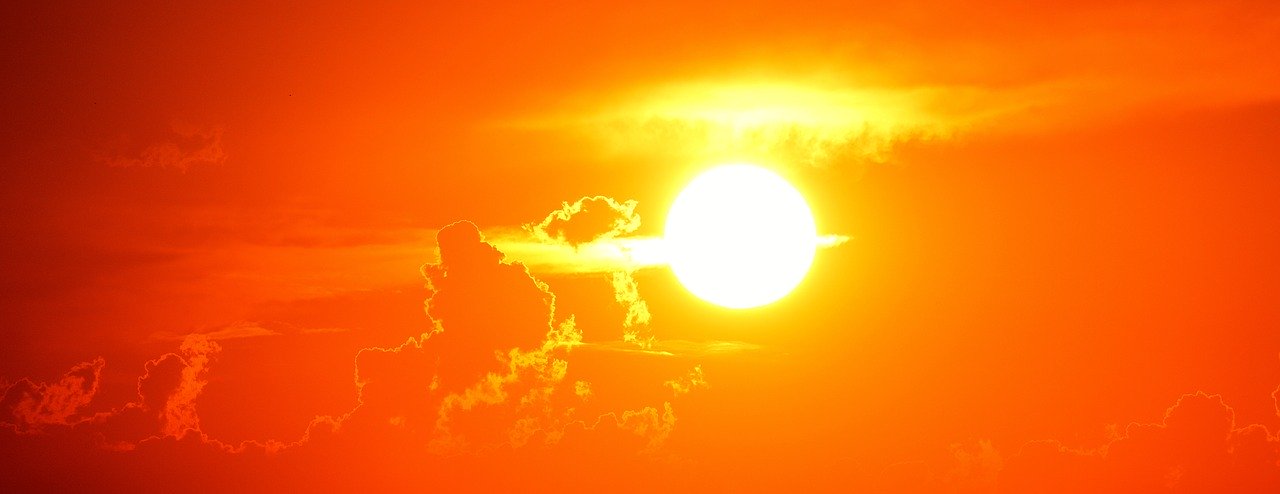 Rysunek 2 STORMY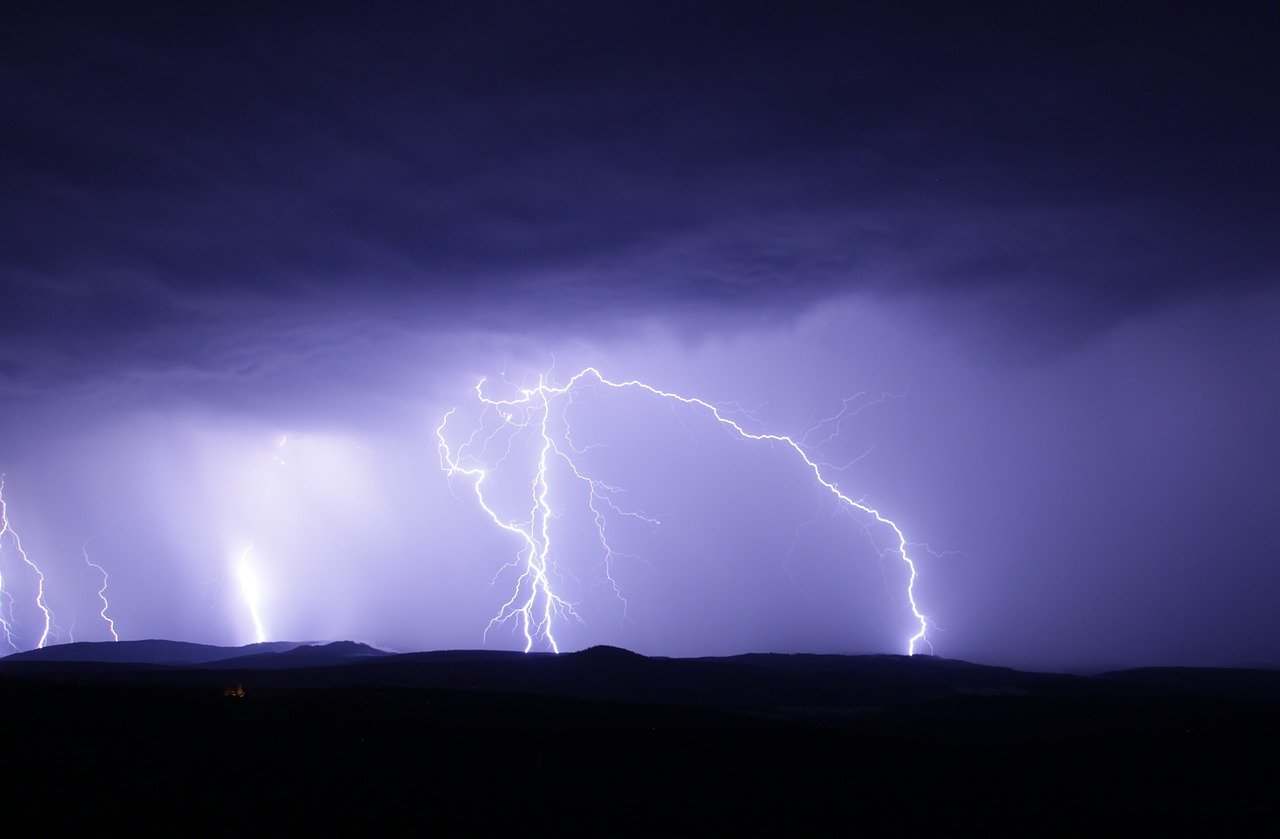 Rysunek 3 RAINY 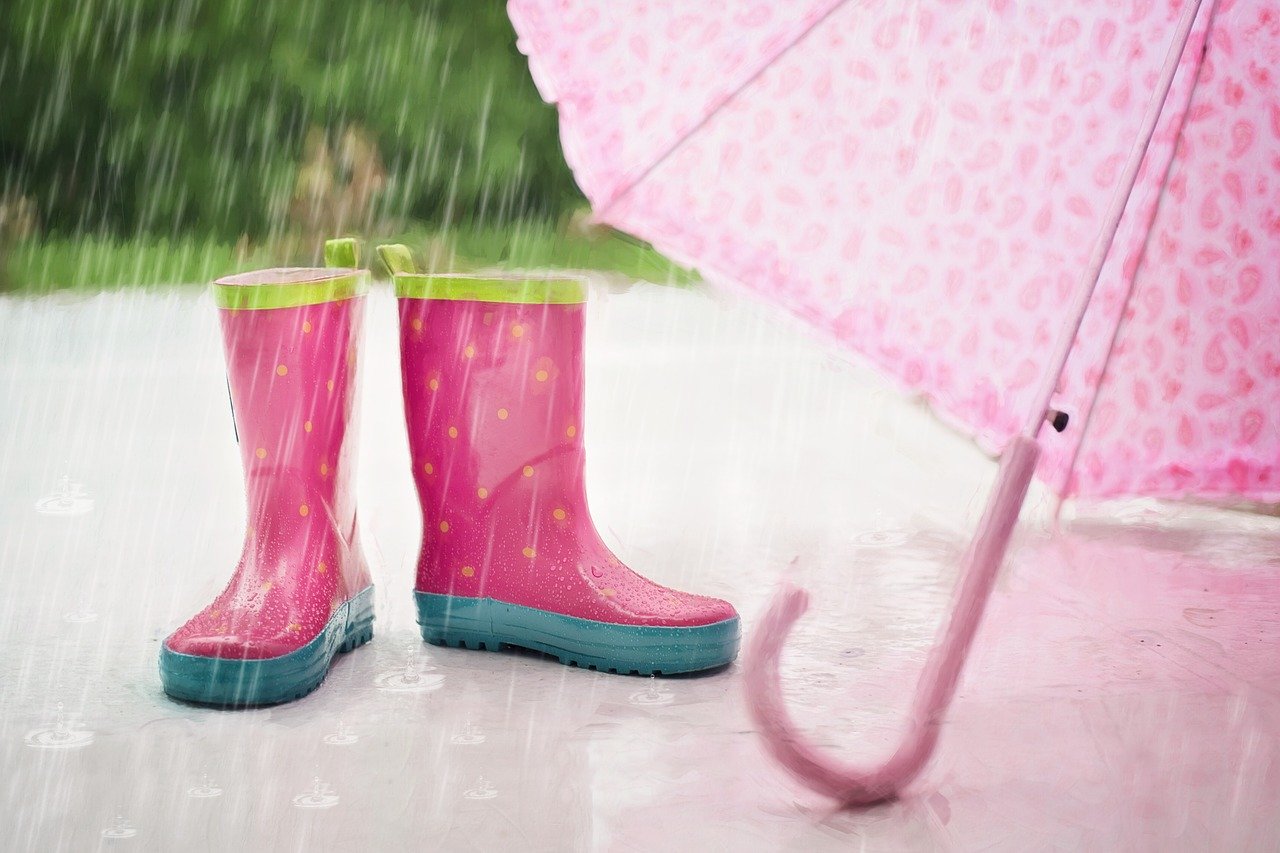 Rysunek 4 CLOUDY 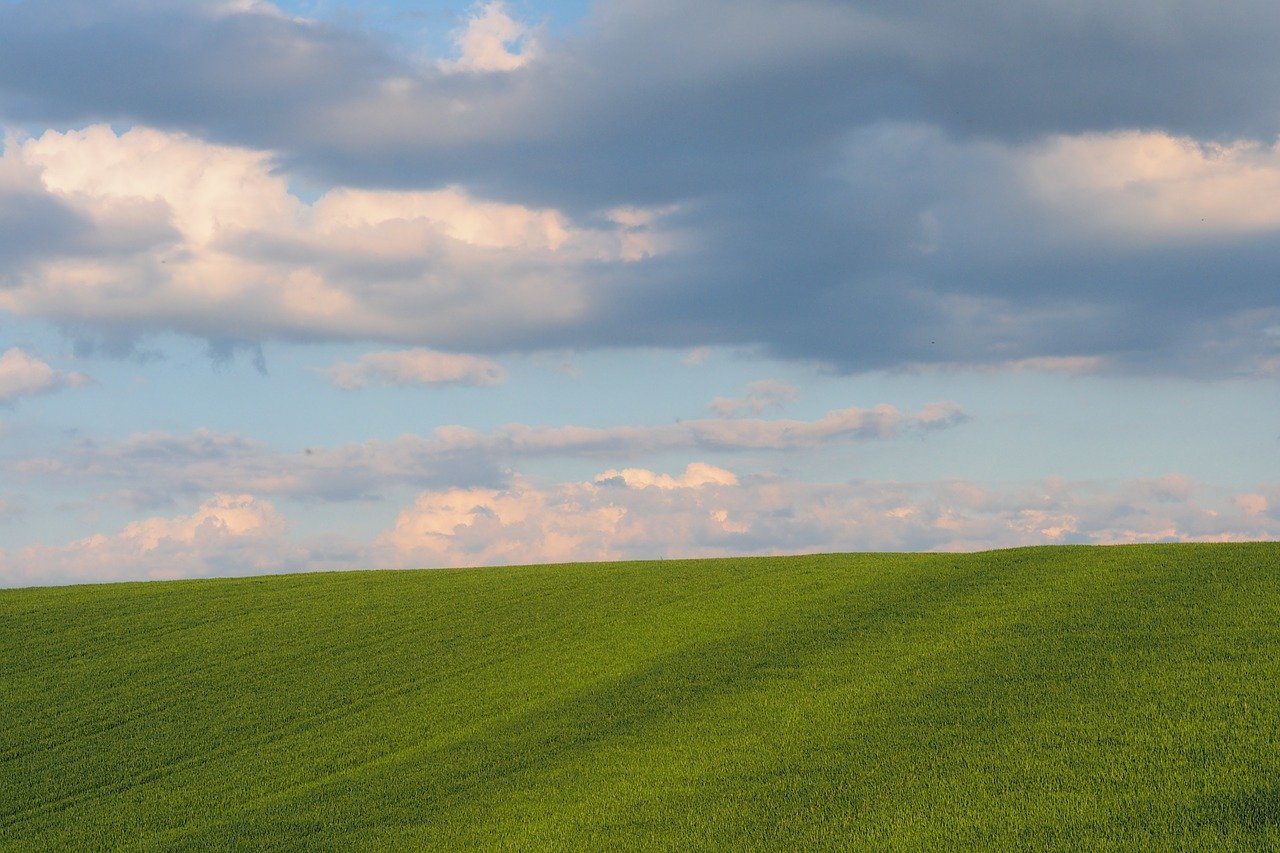 Rysunek 5 RAINBOW 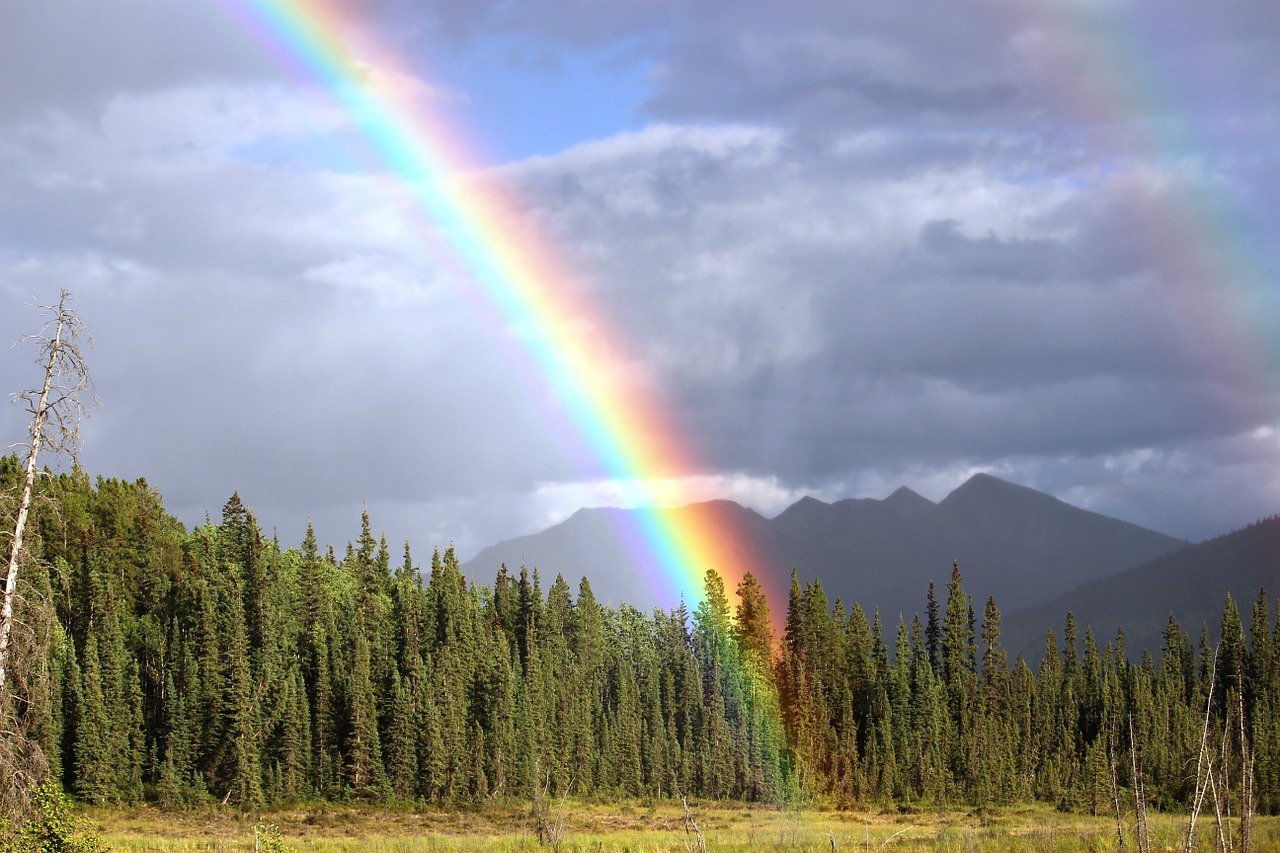 Rysunek 6 SNOWY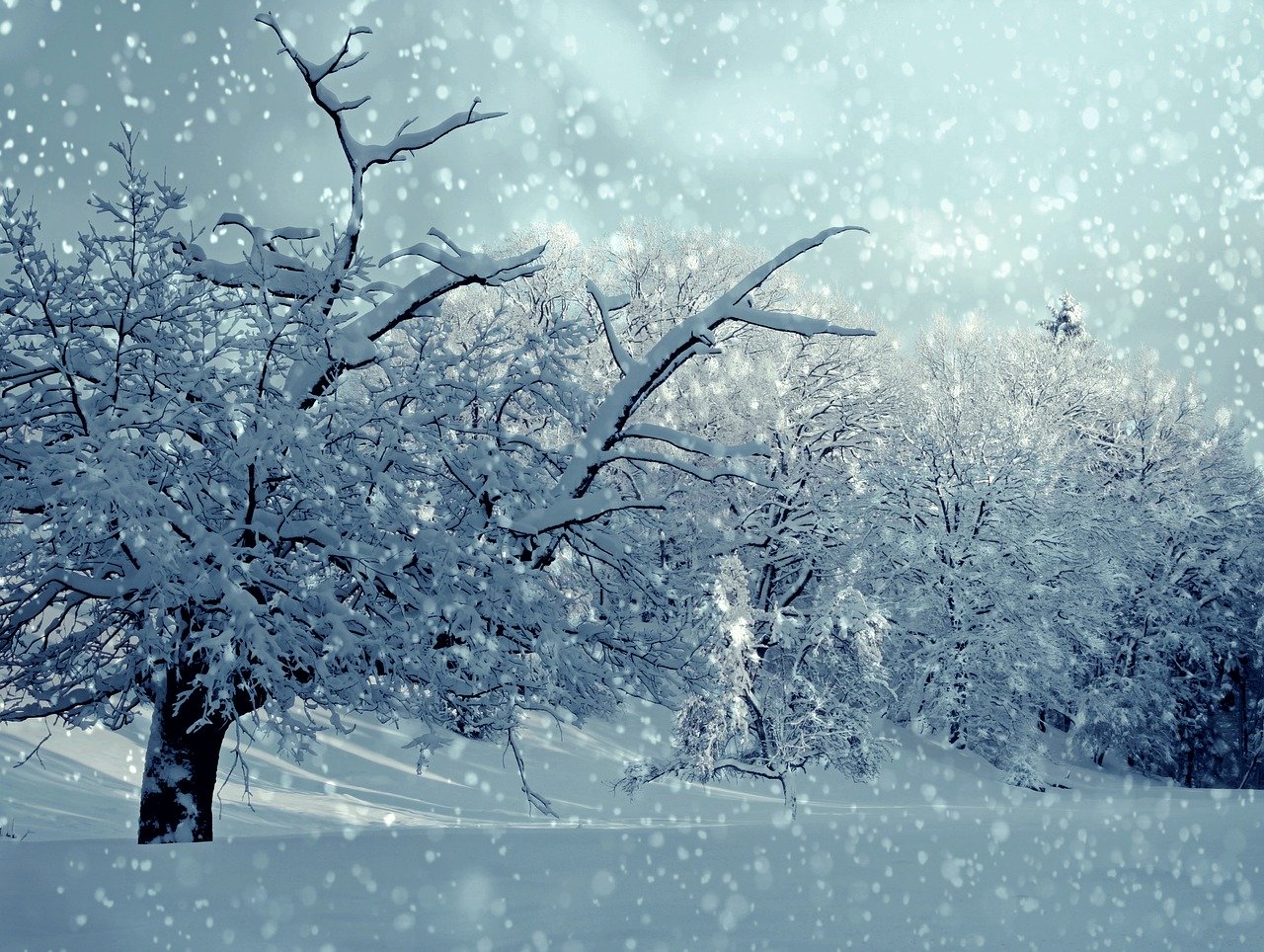 Karta pracy 1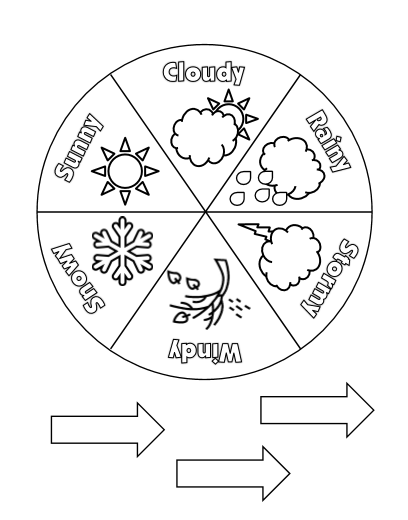 